Додаток 1								до рішення виконавчого комітету 									Миргородської міської ради 									від 15 лютого 2023 року № 43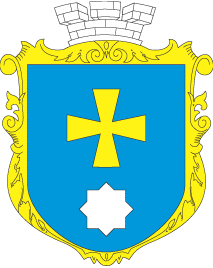 МИРГОРОДСЬКА МІСЬКА РАДАВИКОНАВЧИЙ КОМІТЕТМИРГОРОДСЬКА МІСЬКА РАДАВИКОНАВЧИЙ КОМІТЕТІнформаційна картаПризначення державної соціальної допомоги  малозабезпеченим сім’ямІК-21/71.Орган, що надає послугуУправління соціального захисту населення Миргородської міської ради2.Місце подання документів та отримання результату послугиВідділ «Центр надання адміністративних послуг» виконавчого комітету Миргородської міської ради вул. Гоголя,171/1,  тел/факс (05355) 5-03-18http://myrgorod.pl.uae-mail: cnap_mirgorod@ukr.netВіддалене робоче  місце відділу «Центр надання адміністративних послуг» виконавчого комітету Миргородської міської радивул. Гоголя,92,   понеділок  - четвер з 8.00 до 17.00п’ятниця з 8.00 до 15.45перерва з 12.00 до 12.453.Перелік документів, необхідних для надання послуги та вимоги до них 1. Заява за формою, затвердженою Мінсоцполітики (заповнюється за наявності оригіналу паспорту та довідки про присвоєння реєстраційного номера облікової картки платника податків);2. Декларація про доходи та майновий стан осіб, які звернулися за призначенням усіх видів соціальної допомоги за формою, затвердженою Мінсоцполітики  (заповнюється за наявності оригіналів документів, що посвідчують особу уповноваженого представника сім’ї та членів сім’ї,  свідоцтва про народження всіх дітей, довідок про присвоєння реєстраційного номера облікової картки платника податків членів сім’ї). 3. Згода на обробку персональних даних; 4. Заява про виплату грошової допомоги, видана відповідною банківською установою.Додаткові документи:- довідка про доходи ‒ у разі зазначення в декларації доходів, інформація про які відсутня в ДПС, Пенсійному фонді України, фондах соціального страхування тощо та згідно із законодавством не може бути отримана за відповідним запитом органу соціального захисту населення. У разі неможливості підтвердити такі доходи довідкою до декларації додається письмове пояснення із зазначенням їх розміру;- довідка встановленої форми про безпосередню участь особи в антитерористичній операції, про безпосередню участь у здійсненні заходів із забезпечення національної безпеки і оборони, відсічі і стримування збройної агресії Російської Федерації у Донецькій та Луганській областях (для учасників АТО/ООС);При розрахунку допомоги враховуються доходи за попередні шість місяців що становлять два квартали, що передують місяцю, який передує місяцю звернення за призначенням допомоги на дітей одиноким матерям (далі - період, за який враховується дохід). 4. Оплата Безоплатно5.Результат послугиПовідомлення про призначення допомоги або мотивована відмова у призначенні 6. Термін виконання10  днів (за умови подання повного пакету документів)*. *  У разі подання неповного та невідповідного пакету документів строк може бути продовжено до 30 календарних днів та 10 днів для прийняття рішення. 7.Спосіб подання документів/ отримання результатуДокументи подаються особисто суб’єктом звернення з пред’явленням оригіналів документів, що посвідчують особу. 8.Законодавчо- нормативна основаЗакон України  «Про державну допомогу сім'ям з дітьми»(ст.10-12).Порядок призначення і виплати державної допомоги сім'ям з дітьми, затверджений постановою Кабінету Міністрів України від 27 грудня 2001 р.№ 1751(пп. 10- 14).3. Порядок обчислення середньомісячного сукупного доходу сім’ї (домогосподарства) для усіх видів державної соціальної допомоги, затверджений постановою КМУ від 22.07.2020 №632;4. Наказ Міністерства соціальної політики України від 21.04.2015 № 441 «Про затвердження форми заяви про призначення усіх видів соціальної допомоги, компенсацій та пільг».9.Перелік підстав для відмови у наданні адміністративної послугиДержавна соціальна допомога не призначається, якщо: 1. У складі сім’ї є працездатні особи, які досягли 18- річного віку станом на початок періоду, за який враховуються доходи, та не працювали, не проходили військової служби, не провадили підприємницької чи професійної незалежної діяльності, не здобували освіти за денною формою здобуття освіти в закладах загальної середньої, професійної (професійно-технічної), фахової передвищої, вищої освіти, не зареєстровані в центрі зайнятості як безробітні або як такі, що шукають роботу, сумарно більше ніж три місяці протягом періоду, за який враховуються доходи; 2. Особи, які входять до складу малозабезпеченої сім’ї, протягом 12 місяців перед зверненням за призначенням державної соціальної допомоги здійснили купівлю земельної ділянки, квартири (будинку), транспортного засобу (механізму), будівельних матеріалів, інших товарів довгострокового вжитку або оплатили (одноразово) будь-які послуги (крім медичних, освітніх та житлово-комунальних згідно із соціальною нормою житла та соціальними нормативами житлово-комунального обслуговування) на суму, яка на дату купівлі, оплати перевищує 50 тис. грн.;3. У власності малозабезпеченої сім’ї є друга квартира (будинок), крім житла, яке розташоване на тимчасово окупованій території у Донецькій та Луганській областях, Автономній Республіці Крим і м. Севастополі, у населених пунктах на території яких органи державної влади тимчасово не здійснюють своїх повноважень, та у населених пунктах, що розташовані на лінії зіткнення, або житла, непридатного для проживання, що підтверджено актом обстеження технічного стану житлового приміщення (будинку, квартири); 4. У власності малозабезпеченої сім’ї є більше ніж один автомобіль, транспортний засіб, що підлягає державній реєстрації, з дати випуску якого минуло менше ніж 15 років (крім мопеда і причепа). При цьому не враховуються транспортні засоби, отримані безоплатно чи придбані на пільгових умовах через органи соціального захисту населення, у тому числі за рахунок грошової допомоги на придбання автомобіля, а також транспортні засоби, придбані батьками - вихователями дитячих будинків сімейного типу; 5. Особою протягом місяця з дня звернення не подано повний пакет документів, передбачений чинним законодавством. 